	       EDUKACJA  	              I  POMOC  PSYCHOLOGICZNA  OfertaS Z K O L E N I A    W A R S Z T A T O W E G On.t.:PSYCHOSPOŁECZNE    UWARUNKOWANIA  GRUPOWYCH     ZACHOWAŃ     BUNTOWNICZYCH  W   PLACÓWKACH    RESOCJALIZACJI    MŁODZIEŻY. STRATEGIE   ROZWIĄZYWANIA    SYTUACJI    KRYZYSOWYCH.Szkolenie  skierowane  jest do  dyrektorów, pracowników  pedagogicznych, psychologów i terapeutów  placówek  resocjalizacji   dzieci  i  młodzieży.CEL  SZKOLENIA: Doskonalenie  kluczowych  kompetencji  pracowników  placówek  resocjalizacyjnych w  zakresie  zapobiegania  grupowym buntom  wychowanków  poprzez  umiejętne  rozwiązywanie  sytuacji  kryzysowych.Zajęcia  warsztatowe  prowadzone  są  metodami  interaktywnymi w  grupach  16-18  osobowych.CZAS  TRWANIA:  21  godzin  / 3 dni x 7  godzin /  Termin zajęć warsztatowych:  12-14 stycznia 2015 rMiejsce zajęć: Ośrodek Szkoleniowo-Wypoczynkowy „Śródborowianka” w OtwockuKoszt uczestnictwa: 700 zł/osoba ( w tym materiały do zajęć oraz opłaty za 2 noclegi z wyżywieniem + serwis kawowy.)Zapisy za pomocą  załączonego  formularza zgłoszeniowego  przyjmowane są drogą mailową pod adresem: edwardjakubowicz@wp.pl do dnia 20.11.2014r.P R O G R A MMłodzieżowa placówka  resocjalizacyjna  jako instytucja  konfliktogenna.Izolacja  jako  sytuacja  trudna  dla  wychowanka. Sposoby  przezwyciężania  sytuacji  trudnej.Funkcjonalna  natura  podkultury  zakładowej  czyli  blaski  i  cienie ślepego  posłuszeństwa.Zaburzenia  zachowania  i  zaburzenia psychiczne  jako  efekt  izolacji.Specyfika  i  formy  zachowań  buntowniczych  wychowanków  indywidualnych i  grupowychBunt  grupowy  jako  proces - fazy  buntu  grupowego.Kryzys  i  instytucjonalne  wydarzenia  krytyczne  jako  kluczowe  pojęcie  psychoprofilaktyki.Kompetencje  jako  pojęcie  wyznaczające  strategie  kryzysowej  interwencji  psychopedagogicznej.Psychoprofilaktyka  antybuntownicza  ukierunkowana  na  kontekst.Jest to kontynuacja  szkolenia warsztatowego  organizowanego w 2008 roku przez Centrum  Metodyczne Pomocy Psychologiczno-Pedagogicznej w Warszawie  dla  70 pracowników MOW I MOS z całej Polski  i przeprowadzonego przeze mnie w 4 edycjach. Uczestnicy okazali duże zainteresowanie tematyką  szkolenia  i wysoko je ocenili. W załączeniu referencja z CMPP w Warszawie.Zajęcia według własnego programu autorskiego  prowadzi pedagog resocjalizacji, certyfikowany przez PTP terapeuta, trener umiejętności psychospołecznych, mediator rodzinny, autor wielu programów szkoleniowych oraz publikacji i  artykułów poświęconych dzieciom, młodzieży i rodzinom.	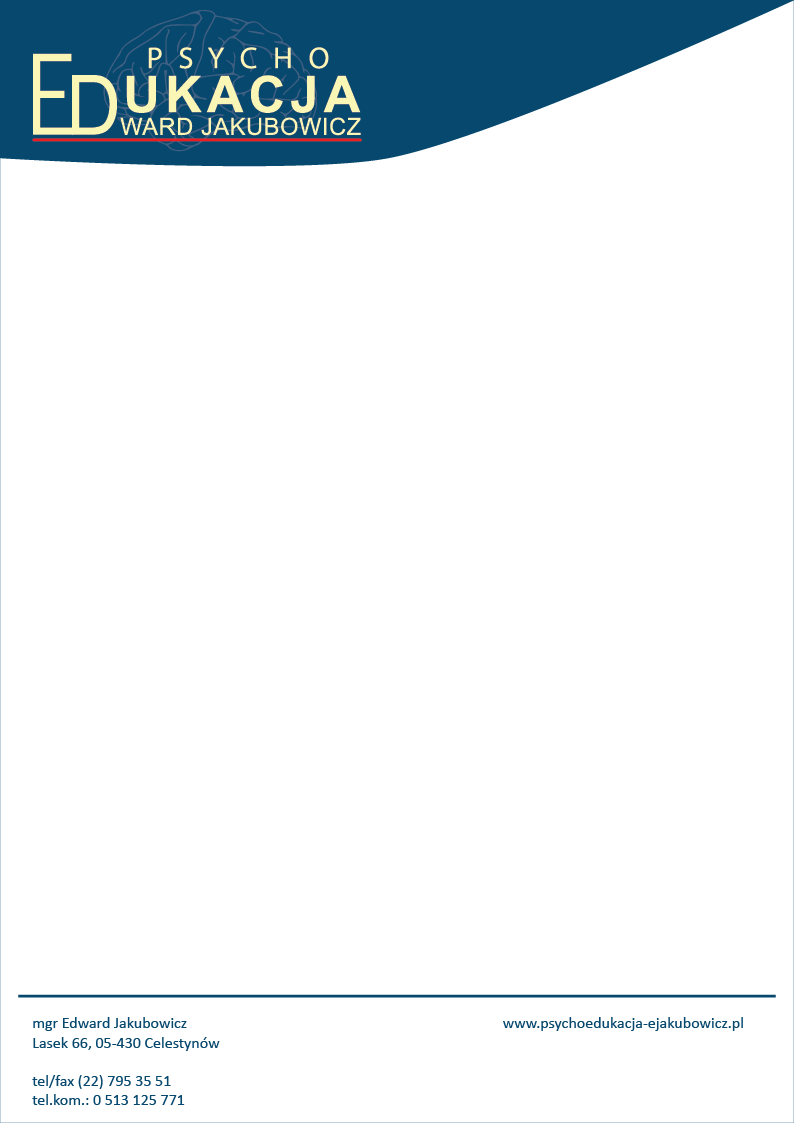 